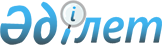 О внесении изменений в совместный приказ Генерального Прокурора Республики Казахстан от 21 декабря 2015 года № 150, Министра внутренних дел Республики Казахстан от 31 декабря 2015 года № 1119, Министра финансов Республики Казахстан от 30 декабря 2015 года № 733, Министра по делам государственной службы Республики Казахстан от 30 декабря 2015 года № 21 "Об утверждении Правил и оснований получения правоохранительными органами из системы информационного обмена правоохранительных, специальных государственных и иных органов информации, необходимой для проведения негласных следственных действий и оперативно-розыскной деятельности, а также для решения иных возложенных на них задач"Совместный приказ Председателя Агентства Республики Казахстан по противодействию коррупции (Антикоррупционной службы) от 20 мая 2020 года № 153, Генерального Прокурора Республики Казахстан от 28 мая 2020 года № 72, Министра финансов Республики Казахстан от 1 июня 2020 года № 550 и Министра внутренних дел Республики Казахстан от 12 июня 2020 года № 462. Зарегистрирован в Министерстве юстиции Республики Казахстан 15 июня 2020 года № 20859
      ПРИКАЗЫВАЕМ:
      1. В совместный приказ Генерального Прокурора Республики Казахстан от 21 декабря 2015 года № 150, Министра внутренних дел Республики Казахстан от 31 декабря 2015 года № 1119, Министра финансов Республики Казахстан от 30 декабря 2015 года № 733, Министра по делам государственной службы Республики Казахстан от 30 декабря 2015 года № 21 "Об утверждении Правил и оснований получения правоохранительными органами из системы информационного обмена правоохранительных, специальных государственных и иных органов информации, необходимой для проведения негласных следственных действий и оперативно-розыскной деятельности, а также для решения иных возложенных на них задач" (зарегистрирован в Реестре государственной регистрации нормативных правовых актов за № 12860, опубликован 28 января 2016 года в информационно-правовой системе "Әділет") внести следующие изменения: 
      преамбулу изложить в следующей редакции:
      "В целях реализации пункта 3 статьи 16-2 Закона Республики Казахстан от 22 декабря 2003 года "О государственной правовой статистике и специальных учетах" ПРИКАЗЫВАЕМ:";
      в Правилах и основаниях получения правоохранительными органами из системы информационного обмена правоохранительных, специальных государственных и иных органов информации, необходимой для проведения негласных следственных действий и оперативно-розыскной деятельности, а также для решения иных возложенных на них задач, утвержденных указанным приказом:
      пункты 6 и 7 изложить в следующей редакции:
      "6. Сотрудники антикоррупционной службы получают информацию из СИО ПСО в объеме, в соответствии с Правами доступа в ходе решения иных задач, возложенных на Агентство Республики Казахстан по противодействию коррупции (Антикоррупционную службу), по форме согласно приложению 5 к настоящим Правилам.
      7. Сотрудники службы экономических расследований Комитета по финансовому мониторингу Министерства финансов Республики Казахстан (далее – КФМ МФ), получают информацию из СИО ПСО в объеме, в соответствии с Правами доступа в ходе решения иных задач, возложенных на КФМ МФ по форме согласно приложению 6 к настоящим Правилам.";
      пункт 9 изложить в следующей редакции:
      "9. Статьи, по которым доступны сервисы КФМ МФ, описаны в приложении 8 к настоящим Правилам.";
      пункт 22 изложить в следующей редакции:
      "22. Фиксация всех параметров в процессе эксплуатации СИО ПСО производится по времени города Нур-Султана.";
      в приложении 1 примечание изложить в следующей редакции: 
      "Примечание:
      * Усеченный сервис ГЦВП – без указания размера поступлений в ГЦВП
      ** Статьи, по которым доступны сервисы КФМ, описаны в приложении 8 к настоящим Правилам";
      в приложении 2 примечание изложить в следующей редакции:
      "Примечание:
      * Статьи, по которым доступны сервисы КФМ, описаны в приложении 8 к настоящим Правилам";
      в приложении 3 примечание изложить в следующей редакции: 
      "Примечание:
      * Усеченный сервис ГЦВП – без указания размера поступлений в ГЦВП
      ** Статьи, по которым доступны сервисы КФМ, описаны в приложении 8 к настоящим Правилам";
      в приложении 4 примечание изложить в следующей редакции: 
      "Примечание:
      * Усеченный сервис ГЦВП – без указания размера поступлений в ГЦВП
      ** Статьи, по которым доступны сервисы КФМ, описаны в приложении 8 к настоящим Правилам";
      в приложении 5: 
      заголовок изложить в следующей редакции:
      "Права доступа в ходе решения иных задач, возложенных на Агентство Республики Казахстан по противодействию коррупции (Антикоррупционную службу)";
      примечание изложить в следующей редакции:
      "Примечание:
      * Усеченный сервис ГЦВП – без указания размера поступлений в ГЦВП
      ** Статьи, по которым доступны сервисы КФМ, описаны в приложении 8 к настоящим Правилам";
      в приложении 6: 
      заголовок изложить в следующей редакции: 
      "Права доступа в ходе решения иных задач, возложенных на службу экономических расследований Комитета по финансовому мониторингу Министерства финансов";
      примечание изложить в следующей редакции:
      "Примечание:
      * Усеченный сервис ГЦВП – без указания размера поступлений в ГЦВП
      ** Статьи, по которым доступны сервисы КФМ, описаны в приложении 8 к настоящим Правилам";
      в приложении 7 примечание изложить в следующей редакции: 
      "Примечание:
      * Статьи, по которым доступны сервисы КФМ, описаны в приложении 8 к настоящим Правилам";
      в приложении 12:
      пункты 3 и 4 изложить в следующей редакции:
       "
      2. Административно-правовому департаменту Агентства Республики Казахстан по противодействию коррупции (Антикоррупционной службы) в установленном законодательством порядке обеспечить:
      1) государственную регистрацию настоящего приказа в Министерстве юстиции Республики Казахстан;
      2) размещение настоящего приказа на интернет-ресурсе Агентства Республики Казахстан по противодействию коррупции (Антикоррупционной службы) после его официального опубликования. 
      3. Контроль за исполнением настоящего приказа возложить на Руководителя аппарата Агентства Республики Казахстан по противодействию коррупции (Антикоррупционной службы).
      4. Настоящий приказ вводится в действие по истечении десяти календарных дней после дня его первого официального опубликования.
					© 2012. РГП на ПХВ «Институт законодательства и правовой информации Республики Казахстан» Министерства юстиции Республики Казахстан
				
3
Оперативные сотрудники  Агентства Республики Казахстан  по противодействию коррупции (Антикоррупционной службы)
+
+
+
+
4
Оперативные сотрудники  КФМ МФ
+
+
+
+".